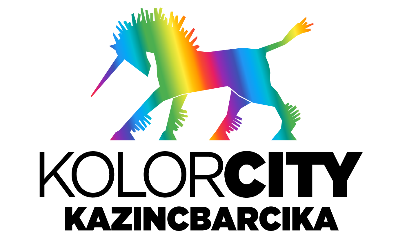 JELENTKEZÉSI LAPA Kolor Fesztivál 7.0 megvalósuló kereskedelmi tevékenység végzéséreSzerződéshez szükséges adatok (Az adatok megadása kötelező!) Ezen Jelentkezési lap mellékletének tartalmaznia kell:a rendezvényen felépíteni kívánt installáció bemutatását fotóval és technikai paraméterekkel,saját arculati elemek (minimum logó), grafikai vagy legyártott nyomdai elemek (molinó, ártábla, szórólap, zászló, hálók, ernyők, stb…) fényképe,forgalmazni kívánt termékek és tervezett fogyasztói árak listája.Kazincbarcika, 2019.								_______________________________ Jelentkező cégszerű aláírása A jelentkezés aláírt, lepecsételt jelentkezési lap és a pályázati kiírásban kért dokumentációk – előírt határidőn belüli (2019. június 25.) visszaküldésével (e-mailben, postai úton vagy személyesen történik.   Postacím: Barcika Art Kft. Szilasi Lászlóné - 3700 Kazincbarcika, Fő tér 5.E-mail cím: szilasiancsa@gmail.com (Rendező fél tölti ki!) 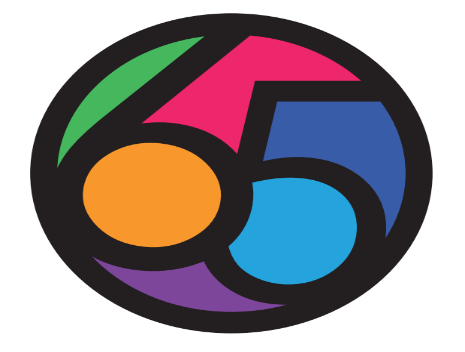 A rendezvény helyszíneblokk:blokk:Kazincbarcika, Csónakázó-tó (GPS: Herbolyai út 1.- volt Jókai Középiskola Foglalási blokkok: /foglalási napok/Foglalási blokkok: /foglalási napok/blokk: /augusztus 9-10.                                     2 napblokk: /augusztus 9-10.                                     2 napblokk: /augusztus 15-16-17. és 19-20.              5 napblokk: /augusztus 15-16-17. és 19-20.              5 napBérelni kívánt terület nagysága:/20m2 alatt: egyéb kereskedelmi egység, saját installációval/Bérelni kívánt terület nagysága:-előkészítő és háttérkonyha:-kiszolgáló rész:/20m2 felett, nagy vendéglátó egység/Bérelni kívánt terület nagysága:-előkészítő és háttérkonyha:-kiszolgáló rész:/20m2 felett, nagy vendéglátó egység/Bérelni kívánt terület nagysága:-előkészítő és háttérkonyha:-kiszolgáló rész:/20m2 felett, nagy vendéglátó egység/Bérelni kívánt terület nagysága:-előkészítő és háttérkonyha:-kiszolgáló rész:/20m2 felett, nagy vendéglátó egység/Bérelni kívánt pavilonok száma: /1-es, 2-es stand (2m x 1m)/Bérelni kívánt faházak száma: /3-as faház (3m x 2 m)/Kereskedelmi tevékenység megnevezése: Név/cégnév: Székhely/Lakcím: Postacím: Adószám: Nyilvántartási szám: Cégjegyzékszám: Képviselő: Telefonszám: E-mail: Áramigény:  Használni kívánt elektromos eszközök felsorolása: Elektromos eszközök db száma: Tűzoltó készülék érvényessége:  /6 kg-os ABC PORRALOLTÓ 34A, 183BC/ (Kötelező!)Gázpalack db száma: Rendszám:Jelentkezés lap érkezési napja, ideje:Iktatási száma:Rendező részéről befogadásra került:(dátum, aláírás)